Ежемесячные отчёты по ППО - APIURL сервиса интеграцииТестовая площадка (Integration)https://int2.nissan-aftersales.ru/apiРабочая площадка (Production)https://nissan-aftersales.ru/apiДокументация по сервису:https://int2.nissan-aftersales.ru/api/HelpDealerReportsEx  Создание пользователя для целей интеграцииНа портале необходимо создать нового пользователя или использовать существующего и присвоить ему роль «Интеграция загрузки отчётности по aftersales».Для целей тестирования на тестовой площадке можно использовать следующую пару логин пользователя/пароль: Логин:dealer_intПароль:demo_123Код клиента:код вашего ДЦ в 8-значном формате, например 21100701На рабочей площадке потребуется создать учетную запись самостоятельно в разделе управления пользователями.Перед обращением к методам сервиса необходимо пройти процедуру аутентификации и получить токен обращением к методу /identity/connect/tokenДля авторизации используется протокол OAuth 2.0 и его Flow «Client Credentials».Аутентификация производится с использованием Basic Authentication. В качестве логина используется строка, состоящая из кода клиента (8-значный код вашего ДЦ) + обратный слеш + логин пользователя. Например, для клиента с кодом 21100701 и пользователя с логином dealer_int строка будет 21100701\dealer_int . В качестве пароля используется пароль пользователя, созданного через портал для целей интеграции (для тестовой площадки пароль: demo_123).В теле запроса указывается grant_type=client_credentials&scope=int_aftersalesreportsВ случае успеха ответ содержит JSON объект{	"access_token":"...",	"expires_in":3600,	"token_type":"Bearer"}Пример запроса:POST https://int2.nissan-aftersales.ru/api/identity/connect/token HTTP/1.1Accept: application/jsonAuthorization: Basic MjExMDA3MDFcZGVhbGVyX2ludDpkZW1vXzEyMw==Content-Type: application/x-www-form-urlencodedHost: int2.nissan-aftersales.ruContent-Length: 57Expect: 100-continueConnection: Keep-Alivegrant_type=client_credentials&scope=int_aftersalesreportsПример успешного ответа, содержащего bearer токен:HTTP/1.1 200 OKCache-Control: no-store, no-cache, max-age=0, privatePragma: no-cacheContent-Length: 982Content-Type: application/json; charset=utf-8Server: Microsoft-IIS/8.5X-AspNet-Version: 4.0.30319X-Powered-By: ASP.NETDate: Mon, 13 Aug 2018 14:28:48 GMT{"access_token":"eyJ0eXAiOiJKV1QiLCJhbGciOiJSUzI1NiIsIng1dCI6IlhaQXJGTTJrak5mWG9xVDF3RmMyQWhsOXM1USIsImtpZCI6IlhaQXJGTTJrak5mWG9xVDF3RmMyQWhsOXM1USJ9.eyJpc3MiOiJodHRwczovL2ludDIubmlzc2FuLWFmdGVyc2FsZXMucnUvYXBpL2lkZW50aXR5IiwiYXVkIjoiaHR0cHM6Ly9pbnQyLm5pc3Nhbi1hZnRlcnNhbGVzLnJ1L2FwaS9pZGVudGl0eS9yZXNvdXJjZXMiLCJleHAiOjE1MzQxNzQxMjgsIm5iZiI6MTUzNDE3MDUyOCwiY2xpZW50X2lkIjoiMjExMDA3MDFcXGRlYWxlcl9pbnQiLCJjbGllbnRfcm9sZSI6ImludF9hZnRlcnNhbGVzcmVwb3J0cyIsImNsaWVudF9lbWFpbCI6IiIsImNsaWVudF9uYW1lIjoiZGVhbGVyX2ludCIsImNsaWVudF9kZWFsZXJfaWQiOiIyMTEwMDcwMSIsInNjb3BlIjoiaW50X2FmdGVyc2FsZXNyZXBvcnRzIn0.plJ8UuxEeSNhbNy31R2apQw1EtJdqWw-voaSNXqX2eiA2bktnMimizzdaqfTOl3ysdQEua-xDjOTxqLc76FIFevmmowd9tPD03XF2Iw9N31m6Q_VKnG_Oj3gMxSEIykwNWIX1L9rdJGSy_W4U-weP2Sjr2ycGP5bzY2kRhpteNGEtY0kXFwo265VAfPWmWVcGSVxLk0TDPLkiK5dTCaDGlSetUm3S8_z-59iNE35r6LF51LaiAl98dLc84S0DWR9CYDuU5_KWRf73rbQ-edQip8fyV4cwcnYuvUWLZtM86ux9Cor3uVAdaGv2tHGngu3EscbNjwkrX_cWGh_tNJ2vQ","expires_in":3600,"token_type":"Bearer"}Пример неуспешного ответа при провале аутентификации/авторизацииHTTP/1.1 400 Bad RequestContent-Type: application/json; charset=utf-8Server: Microsoft-IIS/8.5X-Powered-By: ASP.NETDate: Wed, 28 Feb 2018 12:12:43 GMTContent-Length: 26{"error":"invalid_client"}Полученный токен следует передавать в все методы передачи данных в заголовке запроса.Методы сервиса:Общая информацияМетоды сервиса аналогичны возможностям импорта отчётных данных, производимых вручную. список полей каждого сервиса аналогичен колонкам Excel шаблонов файлов, использующимся в настоящее время для импорта данных в ручном режиме.	Все методы сервиса возвращают JSON объект со следующими полями:При загрузке больших объёмов данных, вызов метода сервиса может занимать длительное время (несколько минут). Клиент должен быть готов дождаться ответа сервиса и проанализировать результат.при возникновении непредвиденных ошибок в работе сервиса в тексте ответа в поле errors передаётся уникальный идентификатор ошибки (correlationId). В таком случае его значение следует передавать при обращении в службу поддержки для скорейшего разрешения инцидента.Пример ответа сервиса при возникновении внутренней ошибки{"is_success":false,"text_result":["Internal Error","Error correlationId=2944e7a6-f1d3-43cd-82b7-f1314f970349"],"errors":"internal Error Error correlationId=2944e7a6-f1d3-43cd-82b7-f1314f970349","warnings":""}Проверить результат импорта данных через методы сервиса можно, перейдя на страницу «Ежемесячные отчёты по ППО» на портале и выгрузив данные вручную. Возможность проверки присутствует только на рабочей площадке, где вы можете использовать свои существующие учетные данные. Тестовая площадка предназначена для того, чтобы убедиться, что авторизация и интеграция отрабатывают успешно и данные уходят в систему без ошибок. При необходимости, вы можете запросить выгрузку с тестовой площадки через службу технической поддержки – support@activewebservices.ru, указав код ДЦ, вид отчета, отчетный месяц.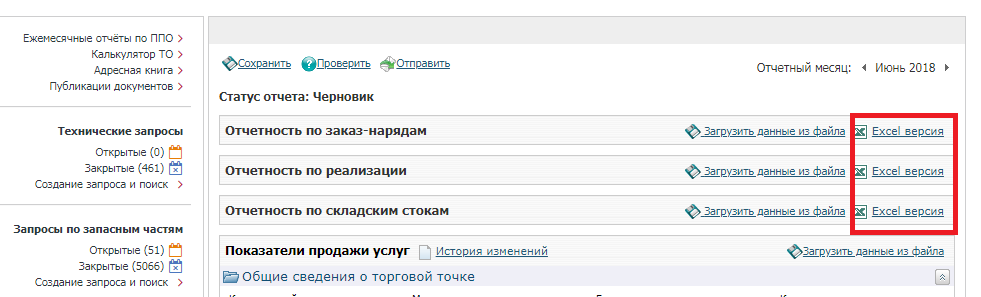 Передача отчётности по заказ-нарядамURI методаPOST {apiVersion}/aftersalesreports/carvisitvins  Тело запроса содержит JSON объект с полями, содержащими данные. Описание объекта на страницеhttps://int2.nissan-aftersales.ru/api/HelpDealerReportsEx/Help/Api/POST-apiVersion-aftersalesreports-carvisitvins В запросе передаётся JSON объект со следующими полями:Описание JSON объекта CarVisitsImportDtoПример запроса:POST https://int2.nissan-aftersales.ru/api/v1/aftersalesreports/carvisitvins HTTP/1.1Accept: application/jsonAuthorization: Bearer eyJ0eXAiOiJKV1QiLCJhbGciOiJSUzI1NiIsIng1dCI6IlhaQXJGTTJrak5mWG9xVDF3RmMyQWhsOXM1USIsImtpZCI6IlhaQXJGTTJrak5mWG9xVDF3RmMyQWhsOXM1USJ9.eyJpc3MiOiJodHRwczovL2ludDIubmlzc2FuLWFmdGVyc2FsZXMucnUvYXBpL2lkZW50aXR5IiwiYXVkIjoiaHR0cHM6Ly9pbnQyLm5pc3Nhbi1hZnRlcnNhbGVzLnJ1L2FwaS9pZGVudGl0eS9yZXNvdXJjZXMiLCJleHAiOjE1MzQxNTQwMTgsIm5iZiI6MTUzNDE1MDQxOCwiY2xpZW50X2lkIjoiMjExMDA3MDFcXGRlYWxlcl9pbnRfc290IiwiY2xpZW50X3JvbGUiOlsiaW50X3NvdCIsImludF9hZnRlcnNhbGVzcmVwb3J0cyJdLCJjbGllbnRfZW1haWwiOiJ0ZXN0QHRlc3QuY29tIiwiY2xpZW50X25hbWUiOiJkZWFsZXJfaW50X3NvdCIsImNsaWVudF9kZWFsZXJfaWQiOiIyMTEwMDcwMSIsInNjb3BlIjoiaW50X3NvdCJ9.Dc_MAUp0h1ly27lXNqL1mz2-JdbttgJj8XnkRmO5QH1zpWs2je9BZ2OIzRBg15u_T1R_Qzg_NXdFGDxDBT6yoXtv-GtYV3THSGywG-QRZbaev2Lz50FPydvZET0x5sNMfrllgCjDP4FY7iMblyl34ci1DiPBRUh8q1bj8SwGKfi2vkyxGmCgb3V2MRbskQXdljjfT7_793eG_9mehd7endgvQ0NDTX0PFfK2xkcmkM6Bj8Py16_4fPpe7fLxVD-SG-Ih5tx6Ze3703T7uxtcGnj9EvCPt1Akv6lbx4ECsqTGegmtCOXvhfjDohnpJc_hfiCYPuzUnSukivGpDxhh8gContent-Type: application/json; charset=utf-8Host: int2.nissan-aftersales.ruContent-Length: 227Expect: 100-continue{"year":2018,"month":6,"items":[{"vin":"Z8NTCNT31CS047853","date":"2018-06-26T00:00:00","order_number":"ЗН-069872","order_Type":"","mileage":130000,"work_total":444.55,"parts_total":1234.78,"product_type":null,"payer":null}]}Пример ответа:HTTP/1.1 200 OKContent-Type: application/json; charset=utf-8Server: Microsoft-IIS/8.5X-Powered-By: ASP.NETDate: Mon, 13 Aug 2018 08:53:40 GMTContent-Length: 254{"is_success":true,"text_result":["API call. Request={\"year\":2018,\"month\":6,\"items\":[{\"vin\":\"Z8NTCNT31CS047853\",\"date\":\"2018-06-26T00:00:00\",\"order_numbe...","ImportEngine.Jobs.CarVisitsImportJob: Job completed"],"errors":"","warnings":""}Загрузка данных отчетности по реализацииURI методаPOST {apiVersion}/aftersalesreports/partswholesaleТело запроса содержит JSON объект с полями, содержащими данные. Описание объекта на страницеhttps://int2.nissan-aftersales.ru/api/HelpDealerReportsEx/Help/Api/POST-apiVersion-aftersalesreports-partswholesale  В запросе передаётся JSON объект со следующими полями:Описание JSON объекта WholesalePartsInPurchasePriceJobDtoПример запроса:POST https://int2.nissan-aftersales.ru/api/v1/aftersalesreports/partswholesale HTTP/1.1Accept: application/jsonAuthorization: Bearer eyJ0eXAiOiJKV1QiLCJhbGciOiJSUzI1NiIsIng1dCI6IlhaQXJGTTJrak5mWG9xVDF3RmMyQWhsOXM1USIsImtpZCI6IlhaQXJGTTJrak5mWG9xVDF3RmMyQWhsOXM1USJ9.eyJpc3MiOiJodHRwczovL2ludDIubmlzc2FuLWFmdGVyc2FsZXMucnUvYXBpL2lkZW50aXR5IiwiYXVkIjoiaHR0cHM6Ly9pbnQyLm5pc3Nhbi1hZnRlcnNhbGVzLnJ1L2FwaS9pZGVudGl0eS9yZXNvdXJjZXMiLCJleHAiOjE1MzQxNTQ5NjcsIm5iZiI6MTUzNDE1MTM2NywiY2xpZW50X2lkIjoiMjExMDA3MDFcXGRlYWxlcl9pbnRfc290IiwiY2xpZW50X3JvbGUiOlsiaW50X3NvdCIsImludF9hZnRlcnNhbGVzcmVwb3J0cyJdLCJjbGllbnRfZW1haWwiOiJ0ZXN0QHRlc3QuY29tIiwiY2xpZW50X25hbWUiOiJkZWFsZXJfaW50X3NvdCIsImNsaWVudF9kZWFsZXJfaWQiOiIyMTEwMDcwMSIsInNjb3BlIjoiaW50X3NvdCJ9.JjYOe7sw152VnxtEumb6cqA2XmV7u6gutFc0ldkEhu1VXDa0m0bZgAl6IDQM9P1U-rIj9GPN_0NdABU_Rc3BhilfdBDCBuqhjYBqIgLrJs1ExHULNuk1qvn0DHgpAkUIDywdXtS_UOnoG3Xu4t6CbdkdAUYL7mp0-K5XUGismeThyXkWM8x3AND67r7k93ac7e1AqE273snGVvcoaxgrVEqKVsFaHjgurxYGusyGV2EZqsJfnIKAo4IgxJLQQXy-3Orrv4xk3hxSsl5ISXeZwv1qW9bP2s1Dc5a5j5DW0pIkGdIFEHCd9Bon0tCogDg7yXKRrOL2_fKGTkDZS88TnAContent-Type: application/json; charset=utf-8Host: int2.nissan-aftersales.ruContent-Length: 418Expect: 100-continue{"year":2018,"month":6,"items":[{"pn":"A65469S00AVA","cnt":1401.0,"chn":"опт","dn":"Оп-10071501","realization":"2018-06-15T00:00:00","prc":683.03},{"pn":"A65469S00BBB","cnt":401.0,"chn":"розница","dn":"Оп-10071502","realization":"2018-06-15T00:00:00","prc":450.12},{"pn":"A65469S00CCC","cnt":401.0,"chn":"слесарный цех","dn":"Оп-10071503","realization":"2018-06-15T00:00:00","prc":450.12}]}Пример ответа с предупреждениями о контроле фасовок:HTTP/1.1 200 OKContent-Type: application/json; charset=utf-8Server: Microsoft-IIS/8.5X-Powered-By: ASP.NETDate: Mon, 13 Aug 2018 09:09:34 GMTContent-Length: 673{"is_success":true,"text_result":["API call. Request={\"year\":2018,\"month\":6,\"items\":[{\"pn\":\"A65469S00AVA\",\"cnt\":1401.0,\"chn\":\"опт\",\"dn\":\"Оп-10071501\",\"re...","","Скопированы все записи","ImportEngine.Jobs.WholesalePartsInPurchasePriceImportJob: Job completed"],"errors":"","warnings":"При загрузке отчётности по реализации за 2018 6 по ряду позиций обнаружено существенное отклонение от текущего прайс листа\r\nАртикул:A65469S00AVA Количество:1401.0000 Номер док:Оп-10071501 Наценка:0.83\r\n"}Загрузка данных отчетности  по складским стокамURI методаPOST {apiVersion}/aftersalesreports/  Тело запроса содержит JSON объект с полями, содержащими данные. Описание объекта на страницеhttps://int2.nissan-aftersales.ru/api/HelpDealerReportsEx/Help/Api/POST-apiVersion-aftersalesreports-partsstock   В запросе передаётся JSON объект со следующими полями:Описание JSON объекта PartsStockImportJobDto	Пример запроса:POST https://int2.nissan-aftersales.ru/api/v1/aftersalesreports/partsstock HTTP/1.1Accept: application/jsonAuthorization: Bearer eyJ0eXAiOiJKV1QiLCJhbGciOiJSUzI1NiIsIng1dCI6IlhaQXJGTTJrak5mWG9xVDF3RmMyQWhsOXM1USIsImtpZCI6IlhaQXJGTTJrak5mWG9xVDF3RmMyQWhsOXM1USJ9.eyJpc3MiOiJodHRwczovL2ludDIubmlzc2FuLWFmdGVyc2FsZXMucnUvYXBpL2lkZW50aXR5IiwiYXVkIjoiaHR0cHM6Ly9pbnQyLm5pc3Nhbi1hZnRlcnNhbGVzLnJ1L2FwaS9pZGVudGl0eS9yZXNvdXJjZXMiLCJleHAiOjE1MzQxNTUwNTMsIm5iZiI6MTUzNDE1MTQ1MywiY2xpZW50X2lkIjoiMjExMDA3MDFcXGRlYWxlcl9pbnRfc290IiwiY2xpZW50X3JvbGUiOlsiaW50X3NvdCIsImludF9hZnRlcnNhbGVzcmVwb3J0cyJdLCJjbGllbnRfZW1haWwiOiJ0ZXN0QHRlc3QuY29tIiwiY2xpZW50X25hbWUiOiJkZWFsZXJfaW50X3NvdCIsImNsaWVudF9kZWFsZXJfaWQiOiIyMTEwMDcwMSIsInNjb3BlIjoiaW50X3NvdCJ9.kLexo23eW9ZW0MXs6XVh9TqRckeefE9AI-QUDM1s6uHs_syOkxzGaJXCj7P5R0K4RZIeExsUkbPohWARL8FBIdvHiJFKwW_DwxO_1ewaCJuXTT4Z-ACgvyiKEtz9Nr8jhVb-M2wrvQSA2EO_fEvt60m2TC4J2l9W12sk1Ity1InDcFdPLvidwmQgUl751hK4ZeSp22UczsupJko2Lso2amnptVz_iWSn0PW0gD4WOxJS6rY3E9vqYGm7ysbH0X_U02dRhs2ZGx82Q4kCFCC9SjqMJH-9WrftMYdHPeGgEEeereecNRwkk50s2CMZXOvTjfB-44kLY6Hcuwyvz5sJFwContent-Type: application/json; charset=utf-8Host: int2.nissan-aftersales.ruContent-Length: 247Expect: 100-continue{"year":2018,"month":6,"items":[{"pn":"A65469S00AVA","qty":1401.0,"arrived":null},{"pn":"A65469S00BBB","qty":401.0,"arrived":null},{"pn":"A65469S00CCC","qty":501.0,"arrived":null},{"pn":"A65469S00CCC","qty":501.0,"arrived":"2017-01-12T00:00:00"}]}Пример ответа с ошибками валидации:HTTP/1.1 200 OKContent-Type: application/json; charset=utf-8Server: Microsoft-IIS/8.5X-Powered-By: ASP.NETDate: Mon, 13 Aug 2018 09:10:58 GMTContent-Length: 1192{"is_success":true,"text_result":["API call. Request={\"year\":2018,\"month\":6,\"items\":[{\"pn\":\"A65469S00AVA\",\"qty\":1401.0,\"arrived\":null},{\"pn\":\"A65469S00BB...","PartListType для данного дилера 21100701-1","Найдено 4 записей для импорта","Парт A65469S00BBB не найден в прайсе представительства в типе прайс-листа 1","Парт A65469S00CCC не найден в прайсе представительства в типе прайс-листа 1","Парт A65469S00CCC не найден в прайсе представительства в типе прайс-листа 1","Скопированы все записи","ImportEngine.Jobs.PartsStockImportJob: Job completed"],"errors":"Парт A65469S00BBB не найден в прайсе представительства в типе прайс-листа 1\r\nПарт A65469S00CCC не найден в прайсе представительства в типе прайс-листа 1\r\nПарт A65469S00CCC не найден в прайсе представительства в типе прайс-листа 1","warnings":""}НазваниеОписаниеТипДополнительная информацияis_successСостояние импорта - успешный или нетboolean может принимать значения true или false. true означает, что данные были приняты (хотя возможно и с ошибками и/или предупреждениями). Поэтому при  анализе ответа сервиса необходимо также проверять наличие ошибок (поле errors) и предупреждений (поле warnings)text_resultПолный текст обработки записей. Кроме списка ошибок валидации может дополнительно включать другие ошибки, в т.ч. внутренние ошибки сервиса. При их наличии поле  is_success примет будет выставлено в falseКоллекция stringerrorsСтрока с ошибками валидации данныхstring Необходимо обязательно проверять значение этого параметра ответа. Значение   null или пустой строки означает, что преданные данные не содержат ошибок валидации. В противном случае поле содержит текстовую строку, в которой указано, какие ошибки возникли. Правила    проверки полностью аналогичны тем, которые применяются при импорте Excel файлов в ручном режиме подачи отчётностиwarningsСтрока с предупреждениями, в частности с предупреждениями о контроле фасовокstringТакже при наличии у пользователя, от имени которого выполняется загрузка данных, заполненного поля email предупреждение о контроле фасовок будет направлено на его электронный адрес.НазваниеОписаниеТипДополнительная информацияДополнительная информацияyearГод отчётаintegerintegermonthМесяц отчётаintegerintegeritemsСписок строк отчётаКоллекция JSON объектов CarVisitsImportDto Коллекция JSON объектов CarVisitsImportDto НазваниеОписаниеТипДополнительная информацияvinVINstringdateДатаdate В формате YYYY-MM-DDT00:00:00order_number№ заказ-нарядаstringorder_TypeТип заказ-нарядаstring Допустимые значения: ТО,МР/АСС,КР,Гарантия,ВН/Д,ДОП ритэйл,ДОП флит,Сезонная кампания,Масляный сервисmileageПробег а/м (км)integerwork_totalСумма работ по заказ-наряду в руб. (в ценах реализации с НДС)decimal numberparts_totalСумма запасных частей по заказ-наряду в руб (в ценах реализации с НДС)decimal numberproduct_typeТип продуктаstringpayerПлательщикstringНазваниеОписаниеТипДополнительная информацияДополнительная информацияyearГод отчётаintegerintegermonthМесяц отчётаintegerintegeritemsСписок строк отчётаКоллекция JSON объектов WholesalePartsInPurchasePriceJobDto Коллекция JSON объектов WholesalePartsInPurchasePriceJobDto НазваниеОписаниеТипДополнительная информацияpnАртикулstringcntКоличествоdecimal numberchnКанал реализацииstringdnНомер документа реализацииstringrealizationДата документа реализацииdate в формате YYYY-MM-DDT00:00:00prcСтоимость конечной реализации за единицу, с НДСdecimal numberНазваниеОписаниеТипДополнительная информацияДополнительная информацияyearГод отчётаintegerintegermonthМесяц отчётаintegerintegeritemsСписок строк отчётаКоллекция JSON объектов PartsStockImportJobDto	 Коллекция JSON объектов PartsStockImportJobDto	 НазваниеОписаниеТипДополнительная информацияpnАртикулstringqtyКоличествоdecimal numberarrivedДата заказа/поступленияdate В формате YYYY-MM-DDT00:00:00